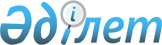 О внесении изменений в решение Мартукского районного маслихата от 29 декабря 2023 года № 80 "Об утверждении бюджетов сельских округов Мартукского района на 2024-2026 годы"Решение Мартукского районного маслихата Актюбинской области от 16 апреля 2024 года № 110
      Мартукский районный маслихат РЕШИЛ:
      1. Внести в решение Мартукского районного маслихата "Об утверждении бюджетов сельских округов Мартукского района на 2024-2026 годы" от 29 декабря 2023 года № 80 следующие изменения:
      подпункт 1) пункта 1 изложить в новой редакции: 
      "1) доходы – 56 522 тысяч тенге: 
      налоговые поступления – 4 171 тысяч тенге;
      поступления от продажи основного капитала – 2 154 тысяч тенге;
      поступления трансфертов – 50 197 тысяч тенге;";
      подпункт 2) пункта 1 изложить в новой редакции:
      "2) затраты – 57 017,1 тысяч тенге;";
      пункт 4 изложить в новой редакции: 
      "4. Учесть в бюджете Аккудыкского сельского округа на 2024 год трансферты, передаваемые из районного бюджета, в сумме – 11 058 тысяч тенге."; 
      подпункт 1) пункта 5 изложить в новой редакции: 
      "1) доходы – 40 611 тысяч тенге:
      налоговые поступления – 4 350 тысяч тенге;
      поступления от продажи основного капитала – 452 тысяч тенге;
      поступления трансфертов – 35 809 тысяч тенге;"; 
      подпункт 2) пункта 5 изложить в новой редакции: 
      "2) затраты – 42 163,9 тысяч тенге;";
      пункт 8 изложить в новой редакции: 
      "8. Учесть в бюджете Байнассайского сельского округа на 2024 год трансферты, передаваемые из районного бюджета, в сумме – 5 390 тысяч тенге."; 
      подпункт 1) пункта 9 изложить в новой редакции: 
      "1) доходы – 41 318 тысяч тенге:
      налоговые поступления – 3 205 тысяч тенге;
      поступления трансфертов – 38 113 тысяч тенге;"; 
      подпункт 2) пункта 9 изложить в новой редакции: 
      "2) затраты – 43 692 тысяч тенге;";
      пункт 11 изложить в новой редакции: 
      "11. Учесть в бюджете Байторысайского сельского округа на 2024 год трансферты, передаваемые из республиканского бюджета, в сумме – 38 тысяч тенге."; 
      подпункт 1) пункта 13 изложить в новой редакции: 
      "1) доходы – 82 814 тысяч тенге:
      налоговые поступления – 9 499 тысяч тенге;
      поступления от продажи основного капитала – 1 209 тысяч тенге;
      поступления трансфертов – 72 106 тысяч тенге;"; 
      подпункт 2) пункта 13 изложить в новой редакции: 
      "2) затраты – 89 033,8 тысяч тенге;";
      пункт 15 изложить в новой редакции: 
      "15. Учесть в бюджете Жайсанского сельского округа на 2024 год трансферты, передаваемые из республиканского бюджета, в сумме – 144 тысяч тенге."; 
      подпункт 1) пункта 17 изложить в новой редакции: 
      "1) доходы – 92 533 тысяч тенге:
      налоговые поступления – 4 000 тысяч тенге;
      поступления трансфертов – 88 533 тысяч тенге;"; 
      подпункт 2) пункта 17 изложить в новой редакции: 
      "2) затраты – 93 738,3 тысяч тенге;"
      пункт 19 изложить в новой редакции: 
      "19. Учесть в бюджете Каратогайского сельского округа на 2024 год трансферты, передаваемые из республиканского бюджета, в сумме – 73 тысяч тенге."; 
      пункт 20 изложить в новой редакции: 
      "20. Учесть в бюджете Каратогайского сельского округа на 2024 год трансферты, передаваемые из районного бюджета, в сумме – 49 979 тысяч тенге."; 
      подпункт 1) пункта 21 изложить в новой редакции: 
      "1) доходы – 47 016 тысяч тенге:
      налоговые поступления – 2 270 тысяч тенге;
      поступления от продажи основного капитала – 2 000 тысяч тенге;
      поступления трансфертов – 42 746 тысяч тенге;"; 
      подпункт 2) пункта 21 изложить в новой редакции: 
      "2) затраты – 52 642,7 тысяч тенге;";
      подпункт 1) пункта 24 изложить в новой редакции: 
      "1) доходы – 45 627 тысяч тенге:
      налоговые поступления – 12 478 тысяч тенге;
      поступления трансфертов – 33 149 тысяч тенге;"; 
      подпункт 2) пункта 24 изложить в новой редакции: 
      "2) затраты – 56 263,5 тысяч тенге;";
      подпункт 5) пункта 24 изложить в новой редакции: 
      "5) дефицит (профицит) бюджета – -10 636,5 тысяч тенге;";
      подпункт 6) пункта 24 изложить в новой редакции: 
      "6) финансирование дефицита (использование профицита) бюджета – 10 636,5 тысяч тенге:
      поступление займов – 0 тысяч тенге;
      погашение займов – 0 тысяч тенге;
      используемые остатки бюджетных средств – 10 636,5 тысяч тенге.";
      подпункт 1) пункта 27 изложить в новой редакции: 
      "1) доходы – 40 810 тысяч тенге:
      налоговые поступления – 4 430 тысяч тенге;
      поступления трансфертов – 36 380 тысяч тенге;"; 
      подпункт 2) пункта 27 изложить в новой редакции: 
      "2) затраты – 41 579,2 тысяч тенге;";
      подпункт 1) пункта 30 изложить в новой редакции: 
      "1) доходы – 702 515 тысяч тенге:
      налоговые поступления – 117 308 тысяч тенге;
      неналоговые поступления – 1 200 тысяч тенге;
      поступления трансфертов – 584 007 тысяч тенге;"; 
      подпункт 2) пункта 30 изложить в новой редакции: 
      "2) затраты – 741 591,9 тысяч тенге;";
      пункт 33 изложить в новой редакции: 
      "33. Учесть в бюджете Мартукского сельского округа на 2024 год трансферты, передаваемые из районного бюджета, в сумме – 497 551 тысяч тенге."; 
      подпункт 1) пункта 34 изложить в новой редакции: 
      "1) доходы – 56 284 тысяч тенге:
      налоговые поступления – 5 150 тысяч тенге;
      поступления трансфертов – 51 134 тысяч тенге;"; 
      подпункт 2) пункта 34 изложить в новой редакции: 
      "2) затраты – 57 409,7 тысяч тенге;";
      подпункт 1) пункта 37 изложить в новой редакции: 
      "1) доходы – 502 212 тысяч тенге:
      налоговые поступления – 17 779 тысяч тенге;
      неналоговые поступления – 659 тысяч тенге;
      поступления трансфертов – 483 774 тысяч тенге;"; 
      подпункт 2) пункта 37 изложить в новой редакции: 
      "2) затраты – 504 240,1 тысяч тенге;";
      пункт 40 изложить в новой редакции: 
      "40. Учесть в бюджете Сарыжарского сельского округа на 2024 год трансферты, передаваемые из районного бюджета, в сумме – 52 836 тысяч тенге."; 
      подпункт 1) пункта 41 изложить в новой редакции: 
      "1) доходы – 75 345 тысяч тенге:
      налоговые поступления – 7 091 тысяч тенге;
      поступления от продажи основного капитала – 1 500 тысяч тенге;
      поступления трансфертов – 66 754 тысяч тенге;"; 
      подпункт 2) пункта 41 изложить в новой редакции: 
      "2) затраты – 76 284,1 тысяч тенге;";
      приложения 1, 4, 7, 10, 13, 16, 19, 22, 25, 28, 31, 34, 37 указанного решения изложить в новой редакции согласно приложениям 1, 2, 3, 4, 5, 6, 7, 8, 9, 10, 11, 12, 13 к настоящему решению.
      2. Настоящее решение вводится в действие с 1 января 2024 года. Бюджет Аккудыкского сельского округа на 2024 год Бюджет Байнассайского сельского округа на 2024 год Бюджет Байторысайского сельского округа на 2024 год Бюджет Жайсанского сельского округа на 2024 год Бюджет Каратогайского сельского округа на 2024 год Бюджет Карачаевского сельского округа на 2024 год Бюджет Курмансайского сельского округа на 2024 год Бюджет Кызылжарского сельского округа на 2024 год Бюджет Мартукского сельского округа на 2024 год Бюджет Родниковского сельского округа на 2024 год Бюджет Сарыжарского сельского округа на 2024 год Бюджет Танирбергенского сельского округа на 2024 год Бюджет Хазретовского сельского округа на 2024 год
					© 2012. РГП на ПХВ «Институт законодательства и правовой информации Республики Казахстан» Министерства юстиции Республики Казахстан
				
      Председатель Мартукского районного маслихата 

Т. Көлкебаев
Приложение 1 к решению Мартукского районного маслихата от 16 апреля 2024 года № 110Приложение 1 к решению Мартукского районного маслихата от 29 декабря 2023 года № 80
Категория
Категория
Категория
Категория
Сумма, тысяч тенге
Класс
Класс
Класс
Сумма, тысяч тенге
Подкласс
Подкласс
Сумма, тысяч тенге
Наименование
Сумма, тысяч тенге
1
2
3
4
5
Доходы
56 522
1
Налоговые поступления
4 171
01
Подоходный налог
1 226
2
Индивидуальный подоходный налог
1 226
04
Налоги на собственность
2 945
1
Налоги на имущество
200
4
Налог на транспортные средства
2 090 
5
Единый земельный налог
655
3
Поступления от продажи основного капитала
 2 154
01
Продажа государственного имущества, закрепленного за государственными учреждениями
154
1
Продажа государственного имущества, закрепленного за государственными учреждениями
154
03
Продажа земли и нематериальных активов
2 000
1
Продажа земли
2 000
4
Поступления трансфертов
50 197
02
Трансферты из вышестоящих органов государственного управления
50 197
3
Трансферты из районного (города областного значения) бюджета
50 197
Функциональная группа
Функциональная группа
Функциональная группа
Функциональная группа
Функциональная группа
Сумма, тысяч тенге
Функциональная подгруппа
Функциональная подгруппа
Функциональная подгруппа
Функциональная подгруппа
Сумма, тысяч тенге
Администратор бюджетных программ
Администратор бюджетных программ
Администратор бюджетных программ
Сумма, тысяч тенге
Программа
Программа
Сумма, тысяч тенге
Наименование
Сумма, тысяч тенге
1
2
3
4
5
6
Затраты
57 017,1
01
Государственные услуги общего характера
35 034,1
1
Представительные, исполнительные и другие органы, выполняющие общие функции государственного управления
35 034,1
124
Аппарат акима города районного значения, села, поселка, сельского округа
35 034,1
001
Услуги по обеспечению деятельности акима города районного значения, села, поселка, сельского округа
34 168
022
Капитальные расходы государственного органа
866,1
06
Социальная помощь и социальное обеспечение
8 136
2
Социальная помощь
8 136
124
Аппарат акима города районного значения, села, поселка, сельского округа
8 136
003
Оказание социальной помощи нуждающимся гражданам на дому
8 136
07
Жилищно-коммунальное хозяйство
6 220
2
Коммунальное хозяйство
2 190
124
Аппарат акима города районного значения, села, поселка, сельского округа
2 190
014
Организация водоснабжения населенных пунктов
2 190
3
Благоустройство населенных пунктов
4 030
124
Аппарат акима города районного значения, села, поселка, сельского округа
4 030
008
Освещение улиц в населенных пунктах
3 200
009
Обеспечение санитарии населенных пунктов
452
011
Благоустройство и озеленение населенных пунктов
378
12
Транспорт и коммуникации
5 946
1
Автомобильный транспорт
5 946
124
Аппарат акима города районного значения, села, поселка, сельского округа
5 946
013
Обеспечение функционирования автомобильных дорог в городах районного значения, селах, поселках, сельских округах
3 946
045
Капитальный и средний ремонт автомобильных дорог районного значения и улиц населенных пунктов
2 000
13
Прочие
1 681
9
Прочие
1 681
124
Аппарат акима города районного значения, села, поселка, сельского округа
1 681
040
Реализация мероприятий для решения вопросов обустройства населенных пунктов в реализацию мер по содействию экономическому развитию регионов в рамках Государственной программы развития регионов до 2025 года
1 681
Функциональная группа
Функциональная группа
Функциональная группа
Функциональная группа
Функциональная группа
Сумма, тысяч тенге
Функциональная подгруппа
Функциональная подгруппа
Функциональная подгруппа
Функциональная подгруппа
Сумма, тысяч тенге
Администратор бюджетных программ
Администратор бюджетных программ
Администратор бюджетных программ
Сумма, тысяч тенге
Программа
Программа
Сумма, тысяч тенге
Наименование
Сумма, тысяч тенге
1
2
3
4
5
6
Чистое бюджетное кредитование
0
Категория
Категория
Категория
Категория
Сумма, тысяч тенге
Класс
Класс
Класс
Сумма, тысяч тенге
Подкласс
Подкласс
Сумма, тысяч тенге
Наименование
Сумма, тысяч тенге
1
2
3
4
5
5
Погашение бюджетных кредитов
0
01
Погашение бюджетных кредитов
0
1
Погашение бюджетных кредитов, выданных из государственного бюджета
0
Функциональная группа
Функциональная группа
Функциональная группа
Функциональная группа
Функциональная группа
Сумма, тысяч тенге
Функциональная подгруппа
Функциональная подгруппа
Функциональная подгруппа
Функциональная подгруппа
Сумма, тысяч тенге
Администратор бюджетных программ
Администратор бюджетных программ
Администратор бюджетных программ
Сумма, тысяч тенге
Программа
Программа
Сумма, тысяч тенге
Наименование
Сумма, тысяч тенге
1
2
3
4
5
6
Сальдо по операциям с финансовыми активами
0
Приобретение финансовых активов
0
Дефицит (профицит) бюджета
-495,1
Финансирование дефицита (использование профицита) бюджета
495,1
Категория
Категория
Категория
Категория
Сумма, тысяч тенге
Класс
Класс
Класс
Сумма, тысяч тенге
Подкласс
Подкласс
Сумма, тысяч тенге
Наименование
Сумма, тысяч тенге
1
2
3
4
5
7
Поступление займов
0
01
Внутренние государственные займы
0
2
Договоры займа
0
Функциональная группа
Функциональная группа
Функциональная группа
Функциональная группа
Функциональная группа
Сумма, тысяч тенге
Функциональная подгруппа
Функциональная подгруппа
Функциональная подгруппа
Функциональная подгруппа
Сумма, тысяч тенге
Администратор бюджетных программ
Администратор бюджетных программ
Администратор бюджетных программ
Сумма, тысяч тенге
Программа
Программа
Сумма, тысяч тенге
Наименование
Сумма, тысяч тенге
1
2
3
4
5
6
16
Погашение займов
0
1
Погашение займов
0
Категория
Категория
Категория
Категория
Сумма, тысяч тенге
Класс
Класс
Класс
Сумма, тысяч тенге
Подкласс
Подкласс
Сумма, тысяч тенге
Наименование
Сумма, тысяч тенге
1
2
3
4
5
8
Используемые остатки бюджетных средств
495,1
01
Остатки бюджетных средств
495,1
1
Свободные остатки бюджетных средств
495,1Приложение 2 к решению Мартукского районного маслихата от 16 апреля 2024 года № 110Приложение 4 к решению Мартукского районного маслихата от 29 декабря 2023 года № 80
Категория
Категория
Категория
Категория
Сумма, тысяч тенге
Класс
Класс
Класс
Сумма, тысяч тенге
Подкласс
Подкласс
Сумма, тысяч тенге
Наименование
Сумма, тысяч тенге
1
2
3
4
5
Доходы
40 611
1
Налоговые поступления
4 350
01
Подоходный налог
3 110
2
Индивидуальный подоходный налог
3 110
04
Налоги на собственность
1 240
1
Налоги на имущество
70
4
Налог на транспортные средства
930
5
Единый земельный налог
240
3
Поступления от продажи основного капитала
452
01
Продажа государственного имущества, закрепленного за государственными учреждениями
152
1
Продажа государственного имущества, закрепленного за государственными учреждениями
152
03
Продажа земли и нематериальных активов
300
1
Продажа земли
300
4
Поступления трансфертов
35 809
02
Трансферты из вышестоящих органов государственного управления
35 809
3
Трансферты из районного (города областного значения) бюджета
35 809
Функциональная группа
Функциональная группа
Функциональная группа
Функциональная группа
Функциональная группа
Сумма, тысяч тенге
Функциональная подгруппа
Функциональная подгруппа
Функциональная подгруппа
Функциональная подгруппа
Сумма, тысяч тенге
Администратор бюджетных программ
Администратор бюджетных программ
Администратор бюджетных программ
Сумма, тысяч тенге
Программа
Программа
Сумма, тысяч тенге
Наименование
Сумма, тысяч тенге
1
2
3
4
5
6
Затраты
42 163,9
01
Государственные услуги общего характера
29 009
1
Представительные, исполнительные и другие органы, выполняющие общие функции государственного управления
29 009
124
Аппарат акима города районного значения, села, поселка, сельского округа
29 009
001
Услуги по обеспечению деятельности акима города районного значения, села, поселка, сельского округа
28 617
022
Капитальные расходы государственного органа
392
07
Жилищно-коммунальное хозяйство
8 797,9
3
Благоустройство населенных пунктов
8 797,9
124
Аппарат акима города районного значения, села, поселка, сельского округа
8 797,9
008
Освещение улиц в населенных пунктах
1 228
009
Обеспечение санитарии населенных пунктов
1 330
011
Благоустройство и озеленение населенных пунктов
6 239,9
12
Транспорт и коммуникации
2 777
1
Автомобильный транспорт
2 777
124
Аппарат акима города районного значения, села, поселка, сельского округа
 2 777
013
Обеспечение функционирования автомобильных дорог в городах районного значения, селах, поселках, сельских округах
2 777
13
Прочие
730
9
Прочие
730
124
Аппарат акима города районного значения, села, поселка, сельского округа
730
040
Реализация мероприятий для решения вопросов обустройства населенных пунктов в реализацию мер по содействию экономическому развитию регионов в рамках Государственной программы развития регионов до 2025 года
730
15
Трансферты
850
1
Трансферты
850
124
Аппарат акима города районного значения, села, поселка, сельского округа
850
048
Возврат сумм неиспользованных (недоиспользованных) целевых трансфертов, выделенных из республиканского бюджета за счет целевого трансферта из Национального фонда Республики Казахстан
850
Функциональная группа
Функциональная группа
Функциональная группа
Функциональная группа
Функциональная группа
Сумма, тысяч тенге
Функциональная подгруппа
Функциональная подгруппа
Функциональная подгруппа
Функциональная подгруппа
Сумма, тысяч тенге
Администратор бюджетных программ
Администратор бюджетных программ
Администратор бюджетных программ
Сумма, тысяч тенге
Программа
Программа
Сумма, тысяч тенге
Наименование
Сумма, тысяч тенге
1
2
3
4
5
6
Чистое бюджетное кредитование
0
Категория
Категория
Категория
Категория
Сумма, тысяч тенге
Класс
Класс
Класс
Сумма, тысяч тенге
Подкласс
Подкласс
Сумма, тысяч тенге
Наименование
Сумма, тысяч тенге
1
2
3
4
5
5
Погашение бюджетных кредитов
0
01
Погашение бюджетных кредитов
0
1
Погашение бюджетных кредитов, выданных из государственного бюджета
0
Функциональная группа
Функциональная группа
Функциональная группа
Функциональная группа
Функциональная группа
Сумма, тысяч тенге
Функциональная подгруппа
Функциональная подгруппа
Функциональная подгруппа
Функциональная подгруппа
Сумма, тысяч тенге
Администратор бюджетных программ
Администратор бюджетных программ
Администратор бюджетных программ
Сумма, тысяч тенге
Программа
Программа
Сумма, тысяч тенге
Наименование
Сумма, тысяч тенге
1
2
3
4
5
6
Сальдо по операциям с финансовыми активами
0
Приобретение финансовых активов
0
Дефицит (профицит) бюджета
-1 552,9
Финансирование дефицита (использование профицита) бюджета
1 552,9
Категория
Категория
Категория
Категория
Сумма, тысяч тенге
Класс
Класс
Класс
Сумма, тысяч тенге
Подкласс
Подкласс
Сумма, тысяч тенге
Наименование
Сумма, тысяч тенге
1
2
3
4
5
7
Поступление займов
0
01
Внутренние государственные займы
0
2
Договоры займа
0
Функциональная группа
Функциональная группа
Функциональная группа
Функциональная группа
Функциональная группа
Сумма, тысяч тенге
Функциональная подгруппа
Функциональная подгруппа
Функциональная подгруппа
Функциональная подгруппа
Сумма, тысяч тенге
Администратор бюджетных программ
Администратор бюджетных программ
Администратор бюджетных программ
Сумма, тысяч тенге
Программа
Программа
Сумма, тысяч тенге
Наименование
Сумма, тысяч тенге
1
2
3
4
5
6
16
Погашение займов
0
1
Погашение займов
0
Категория
Категория
Категория
Категория
Сумма, тысяч тенге
Класс
Класс
Класс
Сумма, тысяч тенге
Подкласс
Подкласс
Сумма, тысяч тенге
Наименование
Сумма, тысяч тенге
1
2
3
4
5
8
Используемые остатки бюджетных средств
1 552,9
01
Остатки бюджетных средств
1 552,9
1
Свободные остатки бюджетных средств
1 552,9Приложение 3 к решению Мартукского районного маслихата от 16 апреля 2024 года № 110Приложение 7 к решению Мартукского районного маслихата от 29 декабря 2023 года № 80
Категория
Категория
Категория
Категория
Сумма, тысяч тенге
Класс
Класс
Класс
Сумма, тысяч тенге
Подкласс
Подкласс
Сумма, тысяч тенге
Наименование
Сумма, тысяч тенге
1
2
3
4
5
Доходы
41 318
1
Налоговые поступления
3 205
01
Подоходный налог
380
2
Индивидуальный подоходный налог
380
04
Налоги на собственность
2 425
1
Налоги на имущество
125
4
Налог на транспортные средства
1 600
5
Единый земельный налог
700
05
Внутренние налоги на товары, работы и услуги
400
3
Поступления за использование природных и других ресурсов
400
4
Поступления трансфертов
38 113
02
Трансферты из вышестоящих органов государственного управления
38 113
3
Трансферты из районного (города областного значения) бюджета
38 113
Функциональная группа
Функциональная группа
Функциональная группа
Функциональная группа
Функциональная группа
Сумма, тысяч тенге
Функциональная подгруппа
Функциональная подгруппа
Функциональная подгруппа
Функциональная подгруппа
Сумма, тысяч тенге
Администратор бюджетных программ
Администратор бюджетных программ
Администратор бюджетных программ
Сумма, тысяч тенге
Программа
Программа
Сумма, тысяч тенге
Наименование
Сумма, тысяч тенге
1
2
3
4
5
6
Затраты
43 692
01
Государственные услуги общего характера
30 025
1
Представительные, исполнительные и другие органы, выполняющие общие функции государственного управления
30 025
124
Аппарат акима города районного значения, села, поселка, сельского округа
30 025
001
Услуги по обеспечению деятельности акима города районного значения, села, поселка, сельского округа
29 725
022
Капитальные расходы государственного органа
300
06
Социальная помощь и социальное обеспечение
804
2
Социальная помощь
804
124
Аппарат акима города районного значения, села, поселка, сельского округа
804
003
Оказание социальной помощи нуждающимся гражданам на дому
804
07
Жилищно-коммунальное хозяйство
8 347
2
Коммунальное хозяйство
2 231
124
Аппарат акима города районного значения, села, поселка, сельского округа
2 231
014
Организация водоснабжения населенных пунктов
2 231
3
Благоустройство населенных пунктов
6 116
124
Аппарат акима города районного значения, села, поселка, сельского округа
6 116
008
Освещение улиц в населенных пунктах
3 184
009
Обеспечение санитарии населенных пунктов
2 353
011
Благоустройство и озеленение населенных пунктов
579
12
Транспорт и коммуникации
3 088
1
Автомобильный транспорт
3 088
124
Аппарат акима города районного значения, села, поселка, сельского округа
 3 088
013
Обеспечение функционирования автомобильных дорог в городах районного значения, селах, поселках, сельских округах
3 088
13
Прочие
1 428
9
Прочие
1 428
124
Аппарат акима города районного значения, села, поселка, сельского округа
1 428
040
Реализация мероприятий для решения вопросов обустройства населенных пунктов в реализацию мер по содействию экономическому развитию регионов в рамках Государственной программы развития регионов до 2025 года
1 428
Функциональная группа
Функциональная группа
Функциональная группа
Функциональная группа
Функциональная группа
Сумма, тысяч тенге
Функциональная подгруппа
Функциональная подгруппа
Функциональная подгруппа
Функциональная подгруппа
Сумма, тысяч тенге
Администратор бюджетных программ
Администратор бюджетных программ
Администратор бюджетных программ
Сумма, тысяч тенге
Программа
Программа
Сумма, тысяч тенге
Наименование
Сумма, тысяч тенге
1
2
3
4
5
6
Чистое бюджетное кредитование
0
Категория
Категория
Категория
Категория
Сумма, тысяч тенге
Класс
Класс
Класс
Сумма, тысяч тенге
Подкласс
Подкласс
Сумма, тысяч тенге
Наименование
Сумма, тысяч тенге
1
2
3
4
5
5
Погашение бюджетных кредитов
0
01
Погашение бюджетных кредитов
0
1
Погашение бюджетных кредитов, выданных из государственного бюджета
0
Функциональная группа
Функциональная группа
Функциональная группа
Функциональная группа
Функциональная группа
Сумма, тысяч тенге
Функциональная подгруппа
Функциональная подгруппа
Функциональная подгруппа
Функциональная подгруппа
Сумма, тысяч тенге
Администратор бюджетных программ
Администратор бюджетных программ
Администратор бюджетных программ
Сумма, тысяч тенге
Программа
Программа
Сумма, тысяч тенге
Наименование
Сумма, тысяч тенге
1
2
3
4
5
6
Сальдо по операциям с финансовыми активами
0
Приобретение финансовых активов
0
Дефицит (профицит) бюджета
- 2 374
Финансирование дефицита (использование профицита) бюджета
2 374
Категория
Категория
Категория
Категория
Сумма, тысяч тенге
Класс
Класс
Класс
Сумма, тысяч тенге
Подкласс
Подкласс
Сумма, тысяч тенге
Наименование
Сумма, тысяч тенге
1
2
3
4
5
7
Поступление займов
0
01
Внутренние государственные займы
0
2
Договоры займа
0
Функциональная группа
Функциональная группа
Функциональная группа
Функциональная группа
Функциональная группа
Сумма, тысяч тенге
Функциональная подгруппа
Функциональная подгруппа
Функциональная подгруппа
Функциональная подгруппа
Сумма, тысяч тенге
Администратор бюджетных программ
Администратор бюджетных программ
Администратор бюджетных программ
Сумма, тысяч тенге
Программа
Программа
Сумма, тысяч тенге
Наименование
Сумма, тысяч тенге
1
2
3
4
5
6
16
Погашение займов
0
1
Погашение займов
0
Категория
Категория
Категория
Категория
Сумма, тысяч тенге
Класс
Класс
Класс
Сумма, тысяч тенге
Подкласс
Подкласс
Сумма, тысяч тенге
Наименование
Сумма, тысяч тенге
1
2
3
4
5
8
Используемые остатки бюджетных средств
2 374
01
Остатки бюджетных средств
2 374
1
Свободные остатки бюджетных средств
2 374Приложение 4 к решению Мартукского районного маслихата от 16 апреля 2024 года № 110Приложение 10 к решению Мартукского районного маслихата от 29 декабря 2023 года № 80
Категория
Категория
Категория
Категория
Сумма, тысяч тенге
Класс
Класс
Класс
Сумма, тысяч тенге
Подкласс
Подкласс
Сумма, тысяч тенге
Наименование
Сумма, тысяч тенге
1
2
3
4
5
Доходы
82 814
1
Налоговые поступления
9 499
01
Подоходный налог
4 000
2
Индивидуальный подоходный налог
4 000
04
Налоги на собственность
5 099
1
Налоги на имущество
400
4
Налог на транспортные средства
4 329
5
Единый земельный налог
370
05
Внутренние налоги на товары, работы и услуги
400
3
Поступления за использование природных и других ресурсов
400
3
Поступления от продажи основного капитала
1 209
01
Продажа государственного имущества, закрепленного за государственными учреждениями
409
1
Продажа государственного имущества, закрепленного за государственными учреждениями
409
03
Продажа земли и нематериальных активов
800
1
Продажа земли
800
4
Поступления трансфертов
72 106
02
Трансферты из вышестоящих органов государственного управления
72 106
3
Трансферты из районного (города областного значения) бюджета
72 106
Функциональная группа
Функциональная группа
Функциональная группа
Функциональная группа
Функциональная группа
Сумма, тысяч тенге
Функциональная подгруппа
Функциональная подгруппа
Функциональная подгруппа
Функциональная подгруппа
Сумма, тысяч тенге
Администратор бюджетных программ
Администратор бюджетных программ
Администратор бюджетных программ
Сумма, тысяч тенге
Программа
Программа
Сумма, тысяч тенге
Наименование
Сумма, тысяч тенге
1
2
3
4
5
6
Затраты
89 033,8
01
Государственные услуги общего характера
35 604,8
1
Представительные, исполнительные и другие органы, выполняющие общие функции государственного управления
35 604,8
124
Аппарат акима города районного значения, села, поселка, сельского округа
35 604,8
001
Услуги по обеспечению деятельности акима города районного значения, села, поселка, сельского округа
35 574,8
022
Капитальные расходы государственного органа
30
06
Социальная помощь и социальное обеспечение
13 130
2
Социальная помощь
13 130
124
Аппарат акима города районного значения, села, поселка, сельского округа
13 130
003
Оказание социальной помощи нуждающимся гражданам на дому
13 130
07
Жилищно-коммунальное хозяйство
11 097
3
Благоустройство населенных пунктов
11 097
124
Аппарат акима города районного значения, села, поселка, сельского округа
11 097
008
Освещение улиц в населенных пунктах
6 903
009
Обеспечение санитарии населенных пунктов
901
011
Благоустройство и озеленение населенных пунктов
3 293
12
Транспорт и коммуникации
26 305
1
Автомобильный транспорт
26 305
124
Аппарат акима города районного значения, села, поселка, сельского округа
26 305
013
Обеспечение функционирования автомобильных дорог в городах районного значения, селах, поселках, сельских округах
23 805
045
Капитальный и средний ремонт автомобильных дорог районного значения и улиц населенных пунктов
2 500
13
Прочие
2 897
9
Прочие
2 897
124
Аппарат акима города районного значения, села, поселка, сельского округа
2 897
040
Реализация мероприятий для решения вопросов обустройства населенных пунктов в реализацию мер по содействию экономическому развитию регионов в рамках Государственной программы развития регионов до 2025 года
2 897
Функциональная группа
Функциональная группа
Функциональная группа
Функциональная группа
Функциональная группа
Сумма, тысяч тенге
Функциональная подгруппа
Функциональная подгруппа
Функциональная подгруппа
Функциональная подгруппа
Сумма, тысяч тенге
Администратор бюджетных программ
Администратор бюджетных программ
Администратор бюджетных программ
Сумма, тысяч тенге
Программа
Программа
Сумма, тысяч тенге
Наименование
Сумма, тысяч тенге
1
2
3
4
5
6
Чистое бюджетное кредитование
0
Категория
Категория
Категория
Категория
Сумма, тысяч тенге
Класс
Класс
Класс
Сумма, тысяч тенге
Подкласс
Подкласс
Сумма, тысяч тенге
Наименование
Сумма, тысяч тенге
1
2
3
4
5
5
Погашение бюджетных кредитов
0
01
Погашение бюджетных кредитов
0
1
Погашение бюджетных кредитов, выданных из государственного бюджета
0
Функциональная группа
Функциональная группа
Функциональная группа
Функциональная группа
Функциональная группа
Сумма, тысяч тенге
Функциональная подгруппа
Функциональная подгруппа
Функциональная подгруппа
Функциональная подгруппа
Сумма, тысяч тенге
Администратор бюджетных программ
Администратор бюджетных программ
Администратор бюджетных программ
Сумма, тысяч тенге
Программа
Программа
Сумма, тысяч тенге
Наименование
Сумма, тысяч тенге
1
2
3
4
5
6
Сальдо по операциям с финансовыми активами
0
Приобретение финансовых активов
0
Дефицит (профицит) бюджета
- 6 219,8
Финансирование дефицита (использование профицита) бюджета
6 219,8
Категория
Категория
Категория
Категория
Сумма, тысяч тенге
Класс
Класс
Класс
Сумма, тысяч тенге
Подкласс
Подкласс
Сумма, тысяч тенге
Наименование
Сумма, тысяч тенге
1
2
3
4
5
7
Поступление займов
0
01
Внутренние государственные займы
0
2
Договоры займа
0
Функциональная группа
Функциональная группа
Функциональная группа
Функциональная группа
Функциональная группа
Сумма, тысяч тенге
Функциональная подгруппа
Функциональная подгруппа
Функциональная подгруппа
Функциональная подгруппа
Сумма, тысяч тенге
Администратор бюджетных программ
Администратор бюджетных программ
Администратор бюджетных программ
Сумма, тысяч тенге
Программа
Программа
Сумма, тысяч тенге
Наименование
Сумма, тысяч тенге
1
2
3
4
5
6
16
Погашение займов
0
1
Погашение займов
0
Категория
Категория
Категория
Категория
Сумма, тысяч тенге
Класс
Класс
Класс
Сумма, тысяч тенге
Подкласс
Подкласс
Сумма, тысяч тенге
Наименование
Сумма, тысяч тенге
1
2
3
4
5
8
Используемые остатки бюджетных средств
6 219,8
01
Остатки бюджетных средств
6 219,8
1
Свободные остатки бюджетных средств
6 219,8Приложение 5 к решению Мартукского районного маслихата от 16 апреля 2024 года № 110Приложение 13 к решению Мартукского районного маслихата от 29 декабря 2023 года № 80
Категория
Категория
Категория
Категория
Сумма, тысяч тенге
Класс
Класс
Класс
Сумма, тысяч тенге
Подкласс
Подкласс
Сумма, тысяч тенге
Наименование
Сумма, тысяч тенге
1
2
3
4
5
Доходы
92 533
1
Налоговые поступления
4 000
01
Подоходный налог
2 600
2
Индивидуальный подоходный налог
2 600
04
Налоги на собственность
1 400
1
Налоги на имущество
100
4
Налог на транспортные средства
1 300
4
Поступления трансфертов
88 533
02
Трансферты из вышестоящих органов государственного управления
88 533
3
Трансферты из районного (города областного значения) бюджета
88 533
Функциональная группа
Функциональная группа
Функциональная группа
Функциональная группа
Функциональная группа
Сумма, тысяч тенге
Функциональная подгруппа
Функциональная подгруппа
Функциональная подгруппа
Функциональная подгруппа
Сумма, тысяч тенге
Администратор бюджетных программ
Администратор бюджетных программ
Администратор бюджетных программ
Сумма, тысяч тенге
Программа
Программа
Сумма, тысяч тенге
Наименование
Сумма, тысяч тенге
1
2
3
4
5
6
Затраты
93 738,3
01
Государственные услуги общего характера
31 881,3
1
Представительные, исполнительные и другие органы, выполняющие общие функции государственного управления
31 881,3
124
Аппарат акима города районного значения, села, поселка, сельского округа
31 881,3
001
Услуги по обеспечению деятельности акима города районного значения, села, поселка, сельского округа
31 840,3
022
Капитальные расходы государственного органа
41
06
Социальная помощь и социальное обеспечение
3 187
2
Социальная помощь
3 187
124
Аппарат акима города районного значения, села, поселка, сельского округа
3 187
003
Оказание социальной помощи нуждающимся гражданам на дому
3 187
07
Жилищно-коммунальное хозяйство
7 186
3
Благоустройство населенных пунктов
7 186
124
Аппарат акима города районного значения, села, поселка, сельского округа
7 186
008
Освещение улиц в населенных пунктах
6 168
009
Обеспечение санитарии населенных пунктов
612
011
Благоустройство и озеленение населенных пунктов
406
12
Транспорт и коммуникации
49 745
1
Автомобильный транспорт
49 745
124
Аппарат акима города районного значения, села, поселка, сельского округа
49 745
013
Обеспечение функционирования автомобильных дорог в городах районного значения, селах, поселках, сельских округах
2 532
045
Капитальный и средний ремонт автомобильных дорог районного значения и улиц населенных пунктов
47 213
13
Прочие
1 650
9
Прочие
1 650
124
Аппарат акима города районного значения, села, поселка, сельского округа
1 650
040
Реализация мероприятий для решения вопросов обустройства населенных пунктов в реализацию мер по содействию экономическому развитию регионов в рамках Государственной программы развития регионов до 2025 года
1 650
15
Трансферты
89
1
Трансферты
89
124
Аппарат акима города районного значения, села, поселка, сельского округа
89
048
Возврат сумм неиспользованных (недоиспользованных) целевых трансфертов, выделенных из республиканского бюджета за счет целевого трансферта из Национального фонда Республики Казахстан
89
Функциональная группа
Функциональная группа
Функциональная группа
Функциональная группа
Функциональная группа
Сумма, тысяч тенге
Функциональная подгруппа
Функциональная подгруппа
Функциональная подгруппа
Функциональная подгруппа
Сумма, тысяч тенге
Администратор бюджетных программ
Администратор бюджетных программ
Администратор бюджетных программ
Сумма, тысяч тенге
Программа
Программа
Сумма, тысяч тенге
Наименование
Сумма, тысяч тенге
1
2
3
4
5
6
Чистое бюджетное кредитование
0
Категория
Категория
Категория
Категория
Сумма, тысяч тенге
Класс
Класс
Класс
Сумма, тысяч тенге
Подкласс
Подкласс
Сумма, тысяч тенге
Наименование
Сумма, тысяч тенге
1
2
3
4
5
5
Погашение бюджетных кредитов
0
01
Погашение бюджетных кредитов
0
1
Погашение бюджетных кредитов, выданных из государственного бюджета
0
Функциональная группа
Функциональная группа
Функциональная группа
Функциональная группа
Функциональная группа
Сумма, тысяч тенге
Функциональная подгруппа
Функциональная подгруппа
Функциональная подгруппа
Функциональная подгруппа
Сумма, тысяч тенге
Администратор бюджетных программ
Администратор бюджетных программ
Администратор бюджетных программ
Сумма, тысяч тенге
Программа
Программа
Сумма, тысяч тенге
Наименование
Сумма, тысяч тенге
1
2
3
4
5
6
Сальдо по операциям с финансовыми активами
0
Приобретение финансовых активов
0
Дефицит (профицит) бюджета
-1 205,3
Финансирование дефицита (использование профицита) бюджета
1 205,3
Категория
Категория
Категория
Категория
Сумма, тысяч тенге
Класс
Класс
Класс
Сумма, тысяч тенге
Подкласс
Подкласс
Сумма, тысяч тенге
Наименование
Сумма, тысяч тенге
1
2
3
4
5
7
Поступление займов
0
01
Внутренние государственные займы
0
2
Договоры займа
0
Функциональная группа
Функциональная группа
Функциональная группа
Функциональная группа
Функциональная группа
Сумма, тысяч тенге
Функциональная подгруппа
Функциональная подгруппа
Функциональная подгруппа
Функциональная подгруппа
Сумма, тысяч тенге
Администратор бюджетных программ
Администратор бюджетных программ
Администратор бюджетных программ
Сумма, тысяч тенге
Программа
Программа
Сумма, тысяч тенге
Наименование
Сумма, тысяч тенге
1
2
3
4
5
6
16
Погашение займов
0
1
Погашение займов
0
Категория
Категория
Категория
Категория
Сумма, тысяч тенге
Класс
Класс
Класс
Сумма, тысяч тенге
Подкласс
Подкласс
Сумма, тысяч тенге
Наименование
Сумма, тысяч тенге
1
2
3
4
5
8
Используемые остатки бюджетных средств
1 205,3
01
Остатки бюджетных средств
1 205,3
1
Свободные остатки бюджетных средств
1 205,3Приложение 6 к решению Мартукского районного маслихата от 16 апреля 2024 года № 110Приложение 16 к решению Мартукского районного маслихата от 29 декабря 2023 года № 80
Категория
Категория
Категория
Категория
Сумма, тысяч тенге
Класс
Класс
Класс
Сумма, тысяч тенге
Подкласс
Подкласс
Сумма, тысяч тенге
Наименование
Сумма, тысяч тенге
1
2
3
4
5
Доходы
47 016
1
Налоговые поступления
2 270
01
Подоходный налог
800
2
Индивидуальный подоходный налог
800
04
Налоги на собственность
1 170
1
Налоги на имущество
70
4
Налог на транспортные средства
1 100
05
Внутренние налоги на товары, работы и услуги
300
3
Поступления за использование природных и других ресурсов
300
3
Поступления от продажи основного капитала
2 000
03
Продажа земли и нематериальных активов
2 000
1
Продажа земли
2 000
4
Поступления трансфертов
42 746
02
Трансферты из вышестоящих органов государственного управления
42 746
3
Трансферты из районного (города областного значения) бюджета
42 746
Функциональная группа
Функциональная группа
Функциональная группа
Функциональная группа
Функциональная группа
Сумма, тысяч тенге
Функциональная подгруппа
Функциональная подгруппа
Функциональная подгруппа
Функциональная подгруппа
Сумма, тысяч тенге
Администратор бюджетных программ
Администратор бюджетных программ
Администратор бюджетных программ
Сумма, тысяч тенге
Программа
Программа
Сумма, тысяч тенге
Наименование
Сумма, тысяч тенге
1
2
3
4
5
6
Затраты
52 642,7
01
Государственные услуги общего характера
28 130
1
Представительные, исполнительные и другие органы, выполняющие общие функции государственного управления
28 130
124
Аппарат акима города районного значения, села, поселка, сельского округа
28 130
001
Услуги по обеспечению деятельности акима города районного значения, села, поселка, сельского округа
26 993
022
Капитальные расходы государственного органа
1 137
06
Социальная помощь и социальное обеспечение
786
2
Социальная помощь
786
124
Аппарат акима города районного значения, села, поселка, сельского округа
786
003
Оказание социальной помощи нуждающимся гражданам на дому
786
07
Жилищно-коммунальное хозяйство
5 100
3
Благоустройство населенных пунктов
5 100
124
Аппарат акима города районного значения, села, поселка, сельского округа
5 100
008
Освещение улиц в населенных пунктах
2 000
011
Благоустройство и озеленение населенных пунктов
3 100
12
Транспорт и коммуникации
16 625,1
1
Автомобильный транспорт
16 625,1
124
Аппарат акима города районного значения, села, поселка, сельского округа
16 625,1
013
Обеспечение функционирования автомобильных дорог в городах районного значения, селах, поселках, сельских округах
16 625,1
13
Прочие
2 000
9
Прочие
2 000
124
Аппарат акима города районного значения, села, поселка, сельского округа
 2 000
040
Реализация мероприятий для решения вопросов обустройства населенных пунктов в реализацию мер по содействию экономическому развитию регионов в рамках Государственной программы развития регионов до 2025 года
2 000
15
Трансферты
1,6
1
Трансферты
1,6
124
Аппарат акима города районного значения, села, поселка, сельского округа
1,6
048
Возврат сумм неиспользованных (недоиспользованных) целевых трансфертов, выделенных из республиканского бюджета за счет целевого трансферта из Национального фонда Республики Казахстан
1,6
Функциональная группа
Функциональная группа
Функциональная группа
Функциональная группа
Функциональная группа
Сумма, тысяч тенге
Функциональная подгруппа
Функциональная подгруппа
Функциональная подгруппа
Функциональная подгруппа
Сумма, тысяч тенге
Администратор бюджетных программ
Администратор бюджетных программ
Администратор бюджетных программ
Сумма, тысяч тенге
Программа
Программа
Сумма, тысяч тенге
Наименование
Сумма, тысяч тенге
1
2
3
4
5
6
Чистое бюджетное кредитование
0
Категория
Категория
Категория
Категория
Сумма, тысяч тенге
Класс
Класс
Класс
Сумма, тысяч тенге
Подкласс
Подкласс
Сумма, тысяч тенге
Наименование
Сумма, тысяч тенге
1
2
3
4
5
5
Погашение бюджетных кредитов
0
01
Погашение бюджетных кредитов
0
1
Погашение бюджетных кредитов, выданных из государственного бюджета
0
Функциональная группа
Функциональная группа
Функциональная группа
Функциональная группа
Функциональная группа
Сумма, тысяч тенге
Функциональная подгруппа
Функциональная подгруппа
Функциональная подгруппа
Функциональная подгруппа
Сумма, тысяч тенге
Администратор бюджетных программ
Администратор бюджетных программ
Администратор бюджетных программ
Сумма, тысяч тенге
Программа
Программа
Сумма, тысяч тенге
Наименование
Сумма, тысяч тенге
1
2
3
4
5
6
Сальдо по операциям с финансовыми активами
0
Приобретение финансовых активов
0
Дефицит (профицит) бюджета
-5 626,7
Финансирование дефицита (использование профицита) бюджета
5 626,7
Категория
Категория
Категория
Категория
Сумма, тысяч тенге
Класс
Класс
Класс
Сумма, тысяч тенге
Подкласс
Подкласс
Сумма, тысяч тенге
Наименование
Сумма, тысяч тенге
1
2
3
4
5
7
Поступление займов
0
01
Внутренние государственные займы
0
2
Договоры займа
0
Функциональная группа
Функциональная группа
Функциональная группа
Функциональная группа
Функциональная группа
Сумма, тысяч тенге
Функциональная подгруппа
Функциональная подгруппа
Функциональная подгруппа
Функциональная подгруппа
Сумма, тысяч тенге
Администратор бюджетных программ
Администратор бюджетных программ
Администратор бюджетных программ
Сумма, тысяч тенге
Программа
Программа
Сумма, тысяч тенге
Наименование
Сумма, тысяч тенге
1
2
3
4
5
6
16
Погашение займов
0
1
Погашение займов
0
Категория
Категория
Категория
Категория
Сумма, тысяч тенге
Класс
Класс
Класс
Сумма, тысяч тенге
Подкласс
Подкласс
Сумма, тысяч тенге
Наименование
Сумма, тысяч тенге
1
2
3
4
5
8
Используемые остатки бюджетных средств
5 626,7
01
Остатки бюджетных средств
5 626,7
1
Свободные остатки бюджетных средств
5 626,7Приложение 7 к решению Мартукского районного маслихата от 16 апреля 2024 года № 110Приложение 19 к решению Мартукского районного маслихата от 29 декабря 2023 года № 80
Категория
Категория
Категория
Категория
Сумма, тысяч тенге
Класс
Класс
Класс
Сумма, тысяч тенге
Подкласс
Подкласс
Сумма, тысяч тенге
Наименование
Сумма, тысяч тенге
1
2
3
4
5
Доходы
45 627
1
Налоговые поступления
12 478
01
Подоходный налог
450
2
Индивидуальный подоходный налог
450
04
Налоги на собственность
2 192
1
Налоги на имущество
50
4
Налог на транспортные средства
1 552
5
Единый земельный налог
590
05
Внутренние налоги на товары, работы и услуги
9 836
3
Поступления за использование природных и других ресурсов
9 836
4
Поступления трансфертов
33 149
02
Трансферты из вышестоящих органов государственного управления
33 149
3
Трансферты из районного (города областного значения) бюджета
33 149
Функциональная группа
Функциональная группа
Функциональная группа
Функциональная группа
Функциональная группа
Сумма, тысяч тенге
Функциональная подгруппа
Функциональная подгруппа
Функциональная подгруппа
Функциональная подгруппа
Сумма, тысяч тенге
Администратор бюджетных программ
Администратор бюджетных программ
Администратор бюджетных программ
Сумма, тысяч тенге
Программа
Программа
Сумма, тысяч тенге
Наименование
Сумма, тысяч тенге
1
2
3
4
5
6
Затраты
56 263,5
01
Государственные услуги общего характера
33 719
1
Представительные, исполнительные и другие органы, выполняющие общие функции государственного управления
33 719
124
Аппарат акима города районного значения, села, поселка, сельского округа
33 719
001
Услуги по обеспечению деятельности акима города районного значения, села, поселка, сельского округа
32 549
022
Капитальные расходы государственного органа
1 170
06
Социальная помощь и социальное обеспечение
 2 393
2
Социальная помощь
2 393
124
Аппарат акима города районного значения, села, поселка, сельского округа
2 393
003
Оказание социальной помощи нуждающимся гражданам на дому
2 393
07
Жилищно-коммунальное хозяйство
7 762
2
Коммунальное хозяйство
1 000
124
Аппарат акима города районного значения, села, поселка, сельского округа
1 000
014
Организация водоснабжения населенных пунктов
1 000
3
Благоустройство населенных пунктов
6 762
124
Аппарат акима города районного значения, села, поселка, сельского округа
6 762
008
Освещение улиц в населенных пунктах
1 497
009
Обеспечение санитарии населенных пунктов
2 765
011
Благоустройство и озеленение населенных пунктов
2 500
12
Транспорт и коммуникации
11 609,5
1
Автомобильный транспорт
11 609,5
124
Аппарат акима города районного значения, села, поселка, сельского округа
11 609,5
013
Обеспечение функционирования автомобильных дорог в городах районного значения, селах, поселках, сельских округах
11 609,5
13
Прочие
780
9
Прочие
780
124
Аппарат акима города районного значения, села, поселка, сельского округа
780
040
Реализация мероприятий для решения вопросов обустройства населенных пунктов в реализацию мер по содействию экономическому развитию регионов в рамках государственной программы развития регионов до 2025 года
780
Функциональная группа
Функциональная группа
Функциональная группа
Функциональная группа
Функциональная группа
Сумма, тысяч тенге
Функциональная подгруппа
Функциональная подгруппа
Функциональная подгруппа
Функциональная подгруппа
Сумма, тысяч тенге
Администратор бюджетных программ
Администратор бюджетных программ
Администратор бюджетных программ
Сумма, тысяч тенге
Программа
Программа
Сумма, тысяч тенге
Наименование
Сумма, тысяч тенге
1
2
3
4
5
6
Чистое бюджетное кредитование
0
Категория
Категория
Категория
Категория
Сумма, тысяч тенге
Класс
Класс
Класс
Сумма, тысяч тенге
Подкласс
Подкласс
Сумма, тысяч тенге
Наименование
Сумма, тысяч тенге
1
2
3
4
5
5
Погашение бюджетных кредитов
0
01
Погашение бюджетных кредитов
0
1
Погашение бюджетных кредитов, выданных из государственного бюджета
0
Функциональная группа
Функциональная группа
Функциональная группа
Функциональная группа
Функциональная группа
Сумма, тысяч тенге
Функциональная подгруппа
Функциональная подгруппа
Функциональная подгруппа
Функциональная подгруппа
Сумма, тысяч тенге
Администратор бюджетных программ
Администратор бюджетных программ
Администратор бюджетных программ
Сумма, тысяч тенге
Программа
Программа
Сумма, тысяч тенге
Наименование
Сумма, тысяч тенге
1
2
3
4
5
6
Сальдо по операциям с финансовыми активами
0
Приобретение финансовых активов
0
Дефицит (профицит) бюджета
- 10 636,5
Финансирование дефицита (использование профицита) бюджета
10 636,5
Категория
Категория
Категория
Категория
Сумма, тысяч тенге
Класс
Класс
Класс
Сумма, тысяч тенге
Подкласс
Подкласс
Сумма, тысяч тенге
Наименование
Сумма, тысяч тенге
1
2
3
4
5
7
Поступление займов
0
01
Внутренние государственные займы
0
2
Договоры займа
0
Функциональная группа
Функциональная группа
Функциональная группа
Функциональная группа
Функциональная группа
Сумма, тысяч тенге
Функциональная подгруппа
Функциональная подгруппа
Функциональная подгруппа
Функциональная подгруппа
Сумма, тысяч тенге
Администратор бюджетных программ
Администратор бюджетных программ
Администратор бюджетных программ
Сумма, тысяч тенге
Программа
Программа
Сумма, тысяч тенге
Наименование
Сумма, тысяч тенге
1
2
3
4
5
6
16
Погашение займов
0
1
Погашение займов
0
Категория
Категория
Категория
Категория
Сумма, тысяч тенге
Класс
Класс
Класс
Сумма, тысяч тенге
Подкласс
Подкласс
Сумма, тысяч тенге
Наименование
Сумма, тысяч тенге
1
2
3
4
5
8
Используемые остатки бюджетных средств
10 636,5
01
Остатки бюджетных средств
10 636,5
1
Свободные остатки бюджетных средств
10 636,5Приложение 8 к решению Мартукского районного маслихата от 16 апреля 2024 года № 110Приложение 22 к решению Мартукского районного маслихата от 29 декабря 2023 года № 80
Категория
Категория
Категория
Категория
Сумма, тысяч тенге
Класс
Класс
Класс
Сумма, тысяч тенге
Подкласс
Подкласс
Сумма, тысяч тенге
Наименование
Сумма, тысяч тенге
1
2
3
4
5
Доходы
40 810
1
Налоговые поступления
4 430
01
Подоходный налог
280
2
Индивидуальный подоходный налог
280
04
Налоги на собственность
3 750
1
Налоги на имущество
150
4
Налог на транспортные средства
3 240
5
Единый земельный налог
360
05
Внутренние налоги на товары, работы и услуги
400
3
Поступления за использование природных и других ресурсов
400
4
Поступления трансфертов
36 380
02
Трансферты из вышестоящих органов государственного управления
36 380
3
Трансферты из районного (города областного значения) бюджета
36 380
Функциональная группа
Функциональная группа
Функциональная группа
Функциональная группа
Функциональная группа
Сумма, тысяч тенге
Функциональная подгруппа
Функциональная подгруппа
Функциональная подгруппа
Функциональная подгруппа
Сумма, тысяч тенге
Администратор бюджетных программ
Администратор бюджетных программ
Администратор бюджетных программ
Сумма, тысяч тенге
Программа
Программа
Сумма, тысяч тенге
Наименование
Сумма, тысяч тенге
1
2
3
4
5
6
Затраты
41 579,2
01
Государственные услуги общего характера
33 798
1
Представительные, исполнительные и другие органы, выполняющие общие функции государственного управления
33 798
124
Аппарат акима города районного значения, села, поселка, сельского округа
33 798
001
Услуги по обеспечению деятельности акима города районного значения, села, поселка, сельского округа
33 798
06
Социальная помощь и социальное обеспечение
841
2
Социальная помощь
841
124
Аппарат акима города районного значения, села, поселка, сельского округа
841
003
Оказание социальной помощи нуждающимся гражданам на дому
841
07
Жилищно-коммунальное хозяйство
4 066,2
3
Благоустройство населенных пунктов
4 066,2
124
Аппарат акима города районного значения, села, поселка, сельского округа
4 066,2
008
Освещение улиц в населенных пунктах
2 212
009
Обеспечение санитарии населенных пунктов
1 270,2
011
Благоустройство и озеленение населенных пунктов
584
12
Транспорт и коммуникации
1 095
1
Автомобильный транспорт
1 095
124
Аппарат акима города районного значения, села, поселка, сельского округа
1 095
013
Обеспечение функционирования автомобильных дорог в городах районного значения, селах, поселках, сельских округах
1 095
13
Прочие
 1 777
9
Прочие
1 777
124
Аппарат акима города районного значения, села, поселка, сельского округа
1 777
040
Реализация мероприятий для решения вопросов обустройства населенных пунктов в реализацию мер по содействию экономическому развитию регионов в рамках Государственной программы развития регионов до 2025 года
1 777
15
Трансферты
2
1
Трансферты
2
124
Аппарат акима города районного значения, села, поселка, сельского округа
2
048
Возврат сумм неиспользованных (недоиспользованных) целевых трансфертов, выделенных из республиканского бюджета за счет целевого трансферта из Национального фонда Республики Казахстан
2
Функциональная группа
Функциональная группа
Функциональная группа
Функциональная группа
Функциональная группа
Сумма, тысяч тенге
Функциональная подгруппа
Функциональная подгруппа
Функциональная подгруппа
Функциональная подгруппа
Сумма, тысяч тенге
Администратор бюджетных программ
Администратор бюджетных программ
Администратор бюджетных программ
Сумма, тысяч тенге
Программа
Программа
Сумма, тысяч тенге
Наименование
Сумма, тысяч тенге
1
2
3
4
5
6
Чистое бюджетное кредитование
0
Категория
Категория
Категория
Категория
Сумма, тысяч тенге
Класс
Класс
Класс
Сумма, тысяч тенге
Подкласс
Подкласс
Сумма, тысяч тенге
Наименование
Сумма, тысяч тенге
1
2
3
4
5
5
Погашение бюджетных кредитов
0
01
Погашение бюджетных кредитов
0
1
Погашение бюджетных кредитов, выданных из государственного бюджета
0
Функциональная группа
Функциональная группа
Функциональная группа
Функциональная группа
Функциональная группа
Сумма, тысяч тенге
Функциональная подгруппа
Функциональная подгруппа
Функциональная подгруппа
Функциональная подгруппа
Сумма, тысяч тенге
Администратор бюджетных программ
Администратор бюджетных программ
Администратор бюджетных программ
Сумма, тысяч тенге
Программа
Программа
Сумма, тысяч тенге
Наименование
Сумма, тысяч тенге
1
2
3
4
5
6
Сальдо по операциям с финансовыми активами
0
Приобретение финансовых активов
0
Дефицит (профицит) бюджета
-769,2
Финансирование дефицита (использование профицита) бюджета
769,2
Категория
Категория
Категория
Категория
Сумма, тысяч тенге
Класс
Класс
Класс
Сумма, тысяч тенге
Подкласс
Подкласс
Сумма, тысяч тенге
Наименование
Сумма, тысяч тенге
1
2
3
4
5
7
Поступление займов
0
01
Внутренние государственные займы
0
2
Договоры займа
0
Функциональная группа
Функциональная группа
Функциональная группа
Функциональная группа
Функциональная группа
Сумма, тысяч тенге
Функциональная подгруппа
Функциональная подгруппа
Функциональная подгруппа
Функциональная подгруппа
Сумма, тысяч тенге
Администратор бюджетных программ
Администратор бюджетных программ
Администратор бюджетных программ
Сумма, тысяч тенге
Программа
Программа
Сумма, тысяч тенге
Наименование
Сумма, тысяч тенге
1
2
3
4
5
6
16
Погашение займов
0
1
Погашение займов
0
Категория
Категория
Категория
Категория
Сумма, тысяч тенге
Класс
Класс
Класс
Сумма, тысяч тенге
Подкласс
Подкласс
Сумма, тысяч тенге
Наименование
Сумма, тысяч тенге
1
2
3
4
5
8
Используемые остатки бюджетных средств
769,2
01
Остатки бюджетных средств
769,2
1
Свободные остатки бюджетных средств
769,2Приложение 9 к решению Мартукского районного маслихата от 16 апреля 2024 года № 110Приложение 25 к решению Мартукского районного маслихата от 29 декабря 2023 года № 80
Категория
Категория
Категория
Категория
Сумма, тысяч тенге
Класс
Класс
Класс
Сумма, тысяч тенге
Подкласс
Подкласс
Сумма, тысяч тенге
Наименование
Сумма, тысяч тенге
1
2
3
4
5
Доходы
702 515
1
Налоговые поступления
117 308
01
Подоходный налог
91 024
2
Индивидуальный подоходный налог
91 024
04
Налоги на собственность
25 684
1
Налоги на имущество
1 500
4
Налог на транспортные средства
23 924
5
Единый земельный налог
260
05
Внутренние налоги на товары, работы и услуги
600
3
Поступления за использование природных и других ресурсов
600
2
Неналоговые поступления
1 200
01
Доходы от государственной собственности
1 200
5
Доходы от аренды имущества, находящегося в государственной собственности
1 200
4
Поступления трансфертов
584 007
02
Трансферты из вышестоящих органов государственного управления
584 007
3
Трансферты из районного (города областного значения) бюджета
584 007
Функциональная группа
Функциональная группа
Функциональная группа
Функциональная группа
Функциональная группа
Сумма, тысяч тенге
Функциональная подгруппа
Функциональная подгруппа
Функциональная подгруппа
Функциональная подгруппа
Сумма, тысяч тенге
Администратор бюджетных программ
Администратор бюджетных программ
Администратор бюджетных программ
Сумма, тысяч тенге
Программа
Программа
Сумма, тысяч тенге
Наименование
Сумма, тысяч тенге
1
2
3
4
5
6
Затраты
741 591,9
01
Государственные услуги общего характера
138 302
1
Представительные, исполнительные и другие органы, выполняющие общие функции государственного управления
138 302
124
Аппарат акима города районного значения, села, поселка, сельского округа
138 302
001
Услуги по обеспечению деятельности акима города районного значения, села, поселка, сельского округа
75 602
022
Капитальные расходы государственного органа
62 700
06
Социальная помощь и социальное обеспечение
47 008
2
Социальная помощь
47 008
124
Аппарат акима города районного значения, села, поселка, сельского округа
47 008
003
Оказание социальной помощи нуждающимся гражданам на дому
47 008
07
Жилищно-коммунальное хозяйство
270 735,9
1
Жилищное хозяйство
11 968
124
Аппарат акима города районного значения, села, поселка, сельского округа
11 968
007
Организация сохранения государственного жилищного фонда города районного значения, села, поселка, сельского округа
11 968
3
Благоустройство населенных пунктов
258 767,9
124
Аппарат акима города районного значения, села, поселка, сельского округа
258 767,9
008
Освещение улиц в населенных пунктах
120 544
009
Обеспечение санитарии населенных пунктов
16 450
011
Благоустройство и озеленение населенных пунктов
121 773,9
12
Транспорт и коммуникации
281 464
1
Автомобильный транспорт
281 464
124
Аппарат акима города районного значения, села, поселка, сельского округа
281 464
013
Обеспечение функционирования автомобильных дорог в городах районного значения, селах, поселках, сельских округах
225 464
045
Капитальный и средний ремонт автомобильных дорог районного значения и улиц населенных пунктов
56 000
15
Трансферты
4 082
1
Трансферты
4 082
124
Аппарат акима города районного значения, села, поселка, сельского округа
4 082
048
Возврат сумм неиспользованных (недоиспользованных) целевых трансфертов, выделенных из республиканского бюджета за счет целевого трансферта из Национального фонда Республики Казахстан
4 082
Функциональная группа
Функциональная группа
Функциональная группа
Функциональная группа
Функциональная группа
Сумма, тысяч тенге
Функциональная подгруппа
Функциональная подгруппа
Функциональная подгруппа
Функциональная подгруппа
Сумма, тысяч тенге
Администратор бюджетных программ
Администратор бюджетных программ
Администратор бюджетных программ
Сумма, тысяч тенге
Программа
Программа
Сумма, тысяч тенге
Наименование
Сумма, тысяч тенге
1
2
3
4
5
6
Чистое бюджетное кредитование
0
Категория
Категория
Категория
Категория
Сумма, тысяч тенге
Класс
Класс
Класс
Сумма, тысяч тенге
Подкласс
Подкласс
Сумма, тысяч тенге
Наименование
Сумма, тысяч тенге
1
2
3
4
5
5
Погашение бюджетных кредитов
0
01
Погашение бюджетных кредитов
0
1
Погашение бюджетных кредитов, выданных из государственного бюджета
0
Функциональная группа
Функциональная группа
Функциональная группа
Функциональная группа
Функциональная группа
Сумма, тысяч тенге
Функциональная подгруппа
Функциональная подгруппа
Функциональная подгруппа
Функциональная подгруппа
Сумма, тысяч тенге
Администратор бюджетных программ
Администратор бюджетных программ
Администратор бюджетных программ
Сумма, тысяч тенге
Программа
Программа
Сумма, тысяч тенге
Наименование
Сумма, тысяч тенге
1
2
3
4
5
6
Сальдо по операциям с финансовыми активами
0
Приобретение финансовых активов
0
Дефицит (профицит) бюджета
-39 076,9
Финансирование дефицита (использование профицита) бюджета
39 076,9
Категория
Категория
Категория
Категория
Сумма, тысяч тенге
Класс
Класс
Класс
Сумма, тысяч тенге
Подкласс
Подкласс
Сумма, тысяч тенге
Наименование
Сумма, тысяч тенге
1
2
3
4
5
7
Поступление займов
0
01
Внутренние государственные займы
0
2
Договоры займа
0
Функциональная группа
Функциональная группа
Функциональная группа
Функциональная группа
Функциональная группа
Сумма, тысяч тенге
Функциональная подгруппа
Функциональная подгруппа
Функциональная подгруппа
Функциональная подгруппа
Сумма, тысяч тенге
Администратор бюджетных программ
Администратор бюджетных программ
Администратор бюджетных программ
Сумма, тысяч тенге
Программа
Программа
Сумма, тысяч тенге
Наименование
Сумма, тысяч тенге
1
2
3
4
5
6
16
Погашение займов
0
1
Погашение займов
0
Категория
Категория
Категория
Категория
Сумма, тысяч тенге
Класс
Класс
Класс
Сумма, тысяч тенге
Подкласс
Подкласс
Сумма, тысяч тенге
Наименование
Сумма, тысяч тенге
1
2
3
4
5
8
Используемые остатки бюджетных средств
39 076,9
01
Остатки бюджетных средств
39 076,9
1
Свободные остатки бюджетных средств
39 076,9Приложение 10 к решению Мартукского районного маслихата от 16 апреля 2024 года № 110Приложение 28 к решению Мартукского районного маслихата от 29 декабря 2023 года № 80
Категория
Категория
Категория
Категория
Сумма, тысяч тенге
Класс
Класс
Класс
Сумма, тысяч тенге
Подкласс
Подкласс
Сумма, тысяч тенге
Наименование
Сумма, тысяч тенге
1
2
3
4
5
Доходы
56 284
1
Налоговые поступления
5 150
01
Подоходный налог
1 400
2
Индивидуальный подоходный налог
1 400
04
Налоги на собственность
2 150
1
Налоги на имущество
150
4
Налог на транспортные средства
2 000
05
Внутренние налоги на товары, работы и услуги
1 600
3
Поступления за использование природных и других ресурсов
1 600
4
Поступления трансфертов
51 134
02
Трансферты из вышестоящих органов государственного управления
51 134
3
Трансферты из районного (города областного значения) бюджета
51 134
Функциональная группа
Функциональная группа
Функциональная группа
Функциональная группа
Функциональная группа
Сумма, тысяч тенге
Функциональная подгруппа
Функциональная подгруппа
Функциональная подгруппа
Функциональная подгруппа
Сумма, тысяч тенге
Администратор бюджетных программ
Администратор бюджетных программ
Администратор бюджетных программ
Сумма, тысяч тенге
Программа
Программа
Сумма, тысяч тенге
Наименование
Сумма, тысяч тенге
1
2
3
4
5
6
Затраты
57 409,7
01
Государственные услуги общего характера
31 375
1
Представительные, исполнительные и другие органы, выполняющие общие функции государственного управления
31 375
124
Аппарат акима города районного значения, села, поселка, сельского округа
31 375
001
Услуги по обеспечению деятельности акима города районного значения, села, поселка, сельского округа
30 917
022
Капитальные расходы государственного органа
458
06
Социальная помощь и социальное обеспечение
3 224
2
Социальная помощь
3 224
124
Аппарат акима города районного значения, села, поселка, сельского округа
3 224
003
Оказание социальной помощи нуждающимся гражданам на дому
3 224
07
Жилищно-коммунальное хозяйство
10 440,4
3
Благоустройство населенных пунктов
10 440,4
124
Аппарат акима города районного значения, села, поселка, сельского округа
10 440,4
008
Освещение улиц в населенных пунктах
7 528,4
009
Обеспечение санитарии населенных пунктов
1 040
011
Благоустройство и озеленение населенных пунктов
1 872
12
Транспорт и коммуникации
10 772
1
Автомобильный транспорт
10 772
124
Аппарат акима города районного значения, села, поселка, сельского округа
10 772
013
Обеспечение функционирования автомобильных дорог в городах районного значения, селах, поселках, сельских округах
8 560
045
Капитальный и средний ремонт автомобильных дорог районного значения и улиц населенных пунктов
2 212
13
Прочие
1 597
9
Прочие
1 597
124
Аппарат акима города районного значения, села, поселка, сельского округа
1 597
040
Реализация мероприятий для решения вопросов обустройства населенных пунктов в реализацию мер по содействию экономическому развитию регионов в рамках Государственной программы развития регионов до 2025 года
1 597
15
Трансферты
1,3
1
Трансферты
1,3
124
Аппарат акима города районного значения, села, поселка, сельского округа
1,3
048
Возврат сумм неиспользованных (недоиспользованных) целевых трансфертов, выделенных из республиканского бюджета за счет целевого трансферта из Национального фонда Республики Казахстан
1,3
Функциональная группа
Функциональная группа
Функциональная группа
Функциональная группа
Функциональная группа
Сумма, тысяч тенге
Функциональная подгруппа
Функциональная подгруппа
Функциональная подгруппа
Функциональная подгруппа
Сумма, тысяч тенге
Администратор бюджетных программ
Администратор бюджетных программ
Администратор бюджетных программ
Сумма, тысяч тенге
Программа
Программа
Сумма, тысяч тенге
Наименование
Сумма, тысяч тенге
1
2
3
4
5
6
Чистое бюджетное кредитование
0
Категория
Категория
Категория
Категория
Сумма, тысяч тенге
Класс
Класс
Класс
Сумма, тысяч тенге
Подкласс
Подкласс
Сумма, тысяч тенге
Наименование
Сумма, тысяч тенге
1
2
3
4
5
5
Погашение бюджетных кредитов
0
01
Погашение бюджетных кредитов
0
1
Погашение бюджетных кредитов, выданных из государственного бюджета
0
Функциональная группа
Функциональная группа
Функциональная группа
Функциональная группа
Функциональная группа
Сумма, тысяч тенге
Функциональная подгруппа
Функциональная подгруппа
Функциональная подгруппа
Функциональная подгруппа
Сумма, тысяч тенге
Администратор бюджетных программ
Администратор бюджетных программ
Администратор бюджетных программ
Сумма, тысяч тенге
Программа
Программа
Сумма, тысяч тенге
Наименование
Сумма, тысяч тенге
1
2
3
4
5
6
Сальдо по операциям с финансовыми активами
0
Приобретение финансовых активов
0
Дефицит (профицит) бюджета
- 1 125,7
Финансирование дефицита (использование профицита) бюджета
1 125,7
Категория
Категория
Категория
Категория
Сумма, тысяч тенге
Класс
Класс
Класс
Сумма, тысяч тенге
Подкласс
Подкласс
Сумма, тысяч тенге
Наименование
Сумма, тысяч тенге
1
2
3
4
5
7
Поступление займов
0
01
Внутренние государственные займы
0
2
Договоры займа
0
Функциональная группа
Функциональная группа
Функциональная группа
Функциональная группа
Функциональная группа
Сумма, тысяч тенге
Функциональная подгруппа
Функциональная подгруппа
Функциональная подгруппа
Функциональная подгруппа
Сумма, тысяч тенге
Администратор бюджетных программ
Администратор бюджетных программ
Администратор бюджетных программ
Сумма, тысяч тенге
Программа
Программа
Сумма, тысяч тенге
Наименование
Сумма, тысяч тенге
1
2
3
4
5
6
16
Погашение займов
0
1
Погашение займов
0
Категория
Категория
Категория
Категория
Сумма, тысяч тенге
Класс
Класс
Класс
Сумма, тысяч тенге
Подкласс
Подкласс
Сумма, тысяч тенге
Наименование
Сумма, тысяч тенге
1
2
3
4
5
8
Используемые остатки бюджетных средств
1 125,7
01
Остатки бюджетных средств
1 125,7
1
Свободные остатки бюджетных средств
1 125,7Приложение 11 к решению Мартукского районного маслихата от 16 апреля 2024 года № 110Приложение 31 к решению Мартукского районного маслихата от 29 декабря 2023 года № 80
Категория
Категория
Категория
Категория
Сумма, тысяч тенге
Класс
Класс
Класс
Сумма, тысяч тенге
Подкласс
Подкласс
Сумма, тысяч тенге
Наименование
Сумма, тысяч тенге
1
2
3
4
5
Доходы
502 212
1
Налоговые поступления
17 779
01
Подоходный налог
10 633
2
Индивидуальный подоходный налог
10 633
04
Налоги на собственность
6 770
1
Налоги на имущество
570
4
Налог на транспортные средства
6 200
05
Внутренние налоги на товары, работы и услуги
376
3
Поступления за использование природных и других ресурсов
376
2
Неналоговые поступления
659
01
Доходы от государственной собственности
659
5
Доходы от аренды имущества, находящегося в государственной собственности
659
4
Поступления трансфертов
483 774
02
Трансферты из вышестоящих органов государственного управления
483 774
3
Трансферты из районного (города областного значения) бюджета
483 774
Функциональная группа
Функциональная группа
Функциональная группа
Функциональная группа
Функциональная группа
Сумма, тысяч тенге
Функциональная подгруппа
Функциональная подгруппа
Функциональная подгруппа
Функциональная подгруппа
Сумма, тысяч тенге
Администратор бюджетных программ
Администратор бюджетных программ
Администратор бюджетных программ
Сумма, тысяч тенге
Программа
Программа
Сумма, тысяч тенге
Наименование
Сумма, тысяч тенге
1
2
3
4
5
6
Затраты
504 240,1
01
Государственные услуги общего характера
47 607,9
1
Представительные, исполнительные и другие органы, выполняющие общие функции государственного управления
47 607,9
124
Аппарат акима города районного значения, села, поселка, сельского округа
47 607,9
001
Услуги по обеспечению деятельности акима города районного значения, села, поселка, сельского округа
45 662,9
022
Капитальные расходы государственного органа
1 945
06
Социальная помощь и социальное обеспечение
4 944
2
Социальная помощь
4 944
124
Аппарат акима города районного значения, села, поселка, сельского округа
4 944
003
Оказание социальной помощи нуждающимся гражданам на дому
4 944
07
Жилищно-коммунальное хозяйство
26 769
3
Благоустройство населенных пунктов
26 769
124
Аппарат акима города районного значения, села, поселка, сельского округа
26 769
008
Освещение улиц в населенных пунктах
25 687
009
Обеспечение санитарии населенных пунктов
1 082
12
Транспорт и коммуникации
43 436
1
Автомобильный транспорт
43 436
124
Аппарат акима города районного значения, села, поселка, сельского округа
43 436
013
Обеспечение функционирования автомобильных дорог в городах районного значения, селах, поселках, сельских округах
43 436
13
Прочие
380 822
9
Прочие
380 822
124
Аппарат акима города районного значения, села, поселка, сельского округа
380 822
040
Реализация мероприятий для решения вопросов обустройства населенных пунктов в реализацию мер по содействию экономическому развитию регионов в рамках Государственной программы развития регионов до 2025 года
11 144
057
Реализация мероприятий по социальной и инженерной инфраструктуре в сельских населенных пунктах в рамках проекта "Ауыл-Ел бесігі"
369 678
15
Трансферты
661,2
1
Трансферты
661,2
124
Аппарат акима города районного значения, села, поселка, сельского округа
661,2
048
Возврат сумм неиспользованных (недоиспользованных) целевых трансфертов, выделенных из республиканского бюджета за счет целевого трансферта из Национального фонда Республики Казахстан
661,2
Функциональная группа
Функциональная группа
Функциональная группа
Функциональная группа
Функциональная группа
Сумма, тысяч тенге
Функциональная подгруппа
Функциональная подгруппа
Функциональная подгруппа
Функциональная подгруппа
Сумма, тысяч тенге
Администратор бюджетных программ
Администратор бюджетных программ
Администратор бюджетных программ
Сумма, тысяч тенге
Программа
Программа
Сумма, тысяч тенге
Наименование
Сумма, тысяч тенге
1
2
3
4
5
6
Чистое бюджетное кредитование
0
Категория
Категория
Категория
Категория
Сумма, тысяч тенге
Класс
Класс
Класс
Сумма, тысяч тенге
Подкласс
Подкласс
Сумма, тысяч тенге
Наименование
Сумма, тысяч тенге
1
2
3
4
5
5
Погашение бюджетных кредитов
0
01
Погашение бюджетных кредитов
0
1
Погашение бюджетных кредитов, выданных из государственного бюджета
0
Функциональная группа
Функциональная группа
Функциональная группа
Функциональная группа
Функциональная группа
Сумма, тысяч тенге
Функциональная подгруппа
Функциональная подгруппа
Функциональная подгруппа
Функциональная подгруппа
Сумма, тысяч тенге
Администратор бюджетных программ
Администратор бюджетных программ
Администратор бюджетных программ
Сумма, тысяч тенге
Программа
Программа
Сумма, тысяч тенге
Наименование
Сумма, тысяч тенге
1
2
3
4
5
6
Сальдо по операциям с финансовыми активами
0
Приобретение финансовых активов
0
Дефицит (профицит) бюджета
-2 028,1
Финансирование дефицита (использование профицита) бюджета
2 028,1
Категория
Категория
Категория
Категория
Сумма, тысяч тенге
Класс
Класс
Класс
Сумма, тысяч тенге
Подкласс
Подкласс
Сумма, тысяч тенге
Наименование
Сумма, тысяч тенге
1
2
3
4
5
7
Поступление займов
0
01
Внутренние государственные займы
0
2
Договоры займа
0
Функциональная группа
Функциональная группа
Функциональная группа
Функциональная группа
Функциональная группа
Сумма, тысяч тенге
Функциональная подгруппа
Функциональная подгруппа
Функциональная подгруппа
Функциональная подгруппа
Сумма, тысяч тенге
Администратор бюджетных программ
Администратор бюджетных программ
Администратор бюджетных программ
Сумма, тысяч тенге
Программа
Программа
Сумма, тысяч тенге
Наименование
Сумма, тысяч тенге
1
2
3
4
5
6
16
Погашение займов
0
1
Погашение займов
0
Категория
Категория
Категория
Категория
Сумма, тысяч тенге
Класс
Класс
Класс
Сумма, тысяч тенге
Подкласс
Подкласс
Сумма, тысяч тенге
Наименование
Сумма, тысяч тенге
1
2
3
4
5
8
Используемые остатки бюджетных средств
2 028,1
01
Остатки бюджетных средств
2 028,1
1
Свободные остатки бюджетных средств
2 028,1Приложение 12 к решению Мартукского районного маслихата от 16 апреля 2024 года № 110Приложение 34 к решению Мартукского районного маслихата от 29 декабря 2023 года № 80
Категория
Категория
Категория
Категория
Сумма, тысяч тенге
Класс
Класс
Класс
Сумма, тысяч тенге
Подкласс
Подкласс
Сумма, тысяч тенге
Наименование
Сумма, тысяч тенге
1
2
3
4
5
Доходы
75 345
1
Налоговые поступления
7 091
01
Подоходный налог
4 141
2
Индивидуальный подоходный налог
4 141
04
Налоги на собственность
2 250
1
Налоги на имущество
150
4
Налог на транспортные средства
2 100
05
Внутренние налоги на товары, работы и услуги
700
3
Поступления за использование природных и других ресурсов
700
3
Поступления от продажи основного капитала
1 500
03
Продажа земли и нематериальных активов
1 500
1
Продажа земли
1 500
4
Поступления трансфертов
66 754
02
Трансферты из вышестоящих органов государственного управления
66 754
3
Трансферты из районного (города областного значения) бюджета
66 754
Функциональная группа
Функциональная группа
Функциональная группа
Функциональная группа
Функциональная группа
Сумма, тысяч тенге
Функциональная подгруппа
Функциональная подгруппа
Функциональная подгруппа
Функциональная подгруппа
Сумма, тысяч тенге
Администратор бюджетных программ
Администратор бюджетных программ
Администратор бюджетных программ
Сумма, тысяч тенге
Программа
Программа
Сумма, тысяч тенге
Наименование
Сумма, тысяч тенге
1
2
3
4
5
6
Затраты
76 284,1
01
Государственные услуги общего характера
31 001
1
Представительные, исполнительные и другие органы, выполняющие общие функции государственного управления
31 001
124
Аппарат акима города районного значения, села, поселка, сельского округа
31 001
001
Услуги по обеспечению деятельности акима города районного значения, села, поселка, сельского округа
30 288
022
Капитальные расходы государственного органа
713
06
Социальная помощь и социальное обеспечение
3 299
2
Социальная помощь
3 299
124
Аппарат акима города районного значения, села, поселка, сельского округа
3 299
003
Оказание социальной помощи нуждающимся гражданам на дому
3 299
07
Жилищно-коммунальное хозяйство
9 365
3
Благоустройство населенных пунктов
9 365
124
Аппарат акима города районного значения, села, поселка, сельского округа
9 365
008
Освещение улиц в населенных пунктах
2 369
009
Обеспечение санитарии населенных пунктов
1 112
011
Благоустройство и озеленение населенных пунктов
5 884
12
Транспорт и коммуникации
31 118,3
1
Автомобильный транспорт
31 118,3
124
Аппарат акима города районного значения, села, поселка, сельского округа
31 118,3
013
Обеспечение функционирования автомобильных дорог в городах районного значения, селах, поселках, сельских округах
24 118,3
045
Капитальный и средний ремонт автомобильных дорог районного значения и улиц населенных пунктов
7 000
13
Прочие
1 498
9
Прочие
1 498
124
Аппарат акима города районного значения, села, поселка, сельского округа
1 498
040
Реализация мероприятий для решения вопросов обустройства населенных пунктов в реализацию мер по содействию экономическому развитию регионов в рамках Государственной программы развития регионов до 2025 года
1 498
15
Трансферты
2,8
1
Трансферты
2,8
124
Аппарат акима города районного значения, села, поселка, сельского округа
2,8
048
Возврат сумм неиспользованных (недоиспользованных) целевых трансфертов, выделенных из республиканского бюджета за счет целевого трансферта из Национального фонда Республики Казахстан
2,8
Функциональная группа
Функциональная группа
Функциональная группа
Функциональная группа
Функциональная группа
Сумма, тысяч тенге
Функциональная подгруппа
Функциональная подгруппа
Функциональная подгруппа
Функциональная подгруппа
Сумма, тысяч тенге
Администратор бюджетных программ
Администратор бюджетных программ
Администратор бюджетных программ
Сумма, тысяч тенге
Программа
Программа
Сумма, тысяч тенге
Наименование
Сумма, тысяч тенге
1
2
3
4
5
6
Чистое бюджетное кредитование
0
Категория
Категория
Категория
Категория
Сумма, тысяч тенге
Класс
Класс
Класс
Сумма, тысяч тенге
Подкласс
Подкласс
Сумма, тысяч тенге
Наименование
Сумма, тысяч тенге
1
2
3
4
5
5
Погашение бюджетных кредитов
0
01
Погашение бюджетных кредитов
0
1
Погашение бюджетных кредитов, выданных из государственного бюджета
0
Функциональная группа
Функциональная группа
Функциональная группа
Функциональная группа
Функциональная группа
Сумма, тысяч тенге
Функциональная подгруппа
Функциональная подгруппа
Функциональная подгруппа
Функциональная подгруппа
Сумма, тысяч тенге
Администратор бюджетных программ
Администратор бюджетных программ
Администратор бюджетных программ
Сумма, тысяч тенге
Программа
Программа
Сумма, тысяч тенге
Наименование
Сумма, тысяч тенге
1
2
3
4
5
6
Сальдо по операциям с финансовыми активами
0
Приобретение финансовых активов
0
Дефицит (профицит) бюджета
-939,1
Финансирование дефицита (использование профицита) бюджета
939,1
Категория
Категория
Категория
Категория
Сумма, тысяч тенге
Класс
Класс
Класс
Сумма, тысяч тенге
Подкласс
Подкласс
Сумма, тысяч тенге
Наименование
Сумма, тысяч тенге
1
2
3
4
5
7
Поступление займов
0
01
Внутренние государственные займы
0
2
Договоры займа
0
Функциональная группа
Функциональная группа
Функциональная группа
Функциональная группа
Функциональная группа
Сумма, тысяч тенге
Функциональная подгруппа
Функциональная подгруппа
Функциональная подгруппа
Функциональная подгруппа
Сумма, тысяч тенге
Администратор бюджетных программ
Администратор бюджетных программ
Администратор бюджетных программ
Сумма, тысяч тенге
Программа
Программа
Сумма, тысяч тенге
Наименование
Сумма, тысяч тенге
1
2
3
4
5
6
16
Погашение займов
0
1
Погашение займов
0
Категория
Категория
Категория
Категория
Сумма, тысяч тенге
Класс
Класс
Класс
Сумма, тысяч тенге
Подкласс
Подкласс
Сумма, тысяч тенге
Наименование
Сумма, тысяч тенге
1
2
3
4
5
8
Используемые остатки бюджетных средств
939,1
01
Остатки бюджетных средств
939,1
1
Свободные остатки бюджетных средств
939,1Приложение 13 к решению Мартукского районного маслихата от 16 апреля 2024 года № 110Приложение 37 к решению Мартукского районного маслихата от 29 декабря 2023 года № 80
Категория
Категория
Категория
Категория
Сумма, тысяч тенге
Класс
Класс
Класс
Сумма, тысяч тенге
Подкласс
Подкласс
Сумма, тысяч тенге
Наименование
Сумма, тысяч тенге
1
2
3
4
5
Доходы
31 712
1
Налоговые поступления
6 003
01
Подоходный налог
963
2
Индивидуальный подоходный налог
963
04
Налоги на собственность
2 040
1
Налоги на имущество
40
4
Налог на транспортные средства
2 000
05
Внутренние налоги на товары, работы и услуги
3 000
3
Поступления за использование природных и других ресурсов
3 000
4
Поступления трансфертов
25 709
02
Трансферты из вышестоящих органов государственного управления
25 709
3
Трансферты из районного (города областного значения) бюджета
25 709
Функциональная группа
Функциональная группа
Функциональная группа
Функциональная группа
Функциональная группа
Сумма, тысяч тенге
Функциональная подгруппа
Функциональная подгруппа
Функциональная подгруппа
Функциональная подгруппа
Сумма, тысяч тенге
Администратор бюджетных программ
Администратор бюджетных программ
Администратор бюджетных программ
Сумма, тысяч тенге
Программа
Программа
Сумма, тысяч тенге
Наименование
Сумма, тысяч тенге
1
2
3
4
5
6
Затраты
32 570,8
01
Государственные услуги общего характера
28 880,8
1
Представительные, исполнительные и другие органы, выполняющие общие функции государственного управления
28 880,8
124
Аппарат акима города районного значения, села, поселка, сельского округа
28 880,8
001
Услуги по обеспечению деятельности акима города районного значения, села, поселка, сельского округа
27 892
022
Капитальные расходы государственного органа
988,8
07
Жилищно-коммунальное хозяйство
1 787
3
Благоустройство населенных пунктов
1 787
124
Аппарат акима города районного значения, села, поселка, сельского округа
1 787
008
Освещение улиц в населенных пунктах
1 444
009
Обеспечение санитарии населенных пунктов
343
12
Транспорт и коммуникации
1 040
1
Автомобильный транспорт
1 040
124
Аппарат акима города районного значения, села, поселка, сельского округа
1 040
013
Обеспечение функционирования автомобильных дорог в городах районного значения, селах, поселках, сельских округах
1 040
13
Прочие
863
9
Прочие
863
124
Аппарат акима города районного значения, села, поселка, сельского округа
863
040
Реализация мероприятий для решения вопросов обустройства населенных пунктов в реализацию мер по содействию экономическому развитию регионов в рамках Государственной программы развития регионов до 2025 года
863
Функциональная группа
Функциональная группа
Функциональная группа
Функциональная группа
Функциональная группа
Сумма, тысяч тенге
Функциональная подгруппа
Функциональная подгруппа
Функциональная подгруппа
Функциональная подгруппа
Сумма, тысяч тенге
Администратор бюджетных программ
Администратор бюджетных программ
Администратор бюджетных программ
Сумма, тысяч тенге
Программа
Программа
Сумма, тысяч тенге
Наименование
Сумма, тысяч тенге
1
2
3
4
5
6
Чистое бюджетное кредитование
0
Категория
Категория
Категория
Категория
Сумма, тысяч тенге
Класс
Класс
Класс
Сумма, тысяч тенге
Подкласс
Подкласс
Сумма, тысяч тенге
Наименование
Сумма, тысяч тенге
1
2
3
4
5
5
Погашение бюджетных кредитов
0
01
Погашение бюджетных кредитов
0
1
Погашение бюджетных кредитов, выданных из государственного бюджета
0
Функциональная группа
Функциональная группа
Функциональная группа
Функциональная группа
Функциональная группа
Сумма, тысяч тенге
Функциональная подгруппа
Функциональная подгруппа
Функциональная подгруппа
Функциональная подгруппа
Сумма, тысяч тенге
Администратор бюджетных программ
Администратор бюджетных программ
Администратор бюджетных программ
Сумма, тысяч тенге
Программа
Программа
Сумма, тысяч тенге
Наименование
Сумма, тысяч тенге
1
2
3
4
5
6
Сальдо по операциям с финансовыми активами
0
Приобретение финансовых активов
0
Дефицит (профицит) бюджета
-858,8
Финансирование дефицита (использование профицита) бюджета
858,8
Категория
Категория
Категория
Категория
Сумма, тысяч тенге
Класс
Класс
Класс
Сумма, тысяч тенге
Подкласс
Подкласс
Сумма, тысяч тенге
Наименование
Сумма, тысяч тенге
1
2
3
4
5
7
Поступление займов
0
01
Внутренние государственные займы
0
2
Договоры займа
0
Функциональная группа
Функциональная группа
Функциональная группа
Функциональная группа
Функциональная группа
Сумма, тысяч тенге
Функциональная подгруппа
Функциональная подгруппа
Функциональная подгруппа
Функциональная подгруппа
Сумма, тысяч тенге
Администратор бюджетных программ
Администратор бюджетных программ
Администратор бюджетных программ
Сумма, тысяч тенге
Программа
Программа
Сумма, тысяч тенге
Наименование
Сумма, тысяч тенге
1
2
3
4
5
6
16
Погашение займов
0
1
Погашение займов
0
Категория
Категория
Категория
Категория
Сумма, тысяч тенге
Класс
Класс
Класс
Сумма, тысяч тенге
Подкласс
Подкласс
Сумма, тысяч тенге
Наименование
Сумма, тысяч тенге
1
2
3
4
5
8
Используемые остатки бюджетных средств
858,8
01
Остатки бюджетных средств
858,8
1
Свободные остатки бюджетных средств
858,8